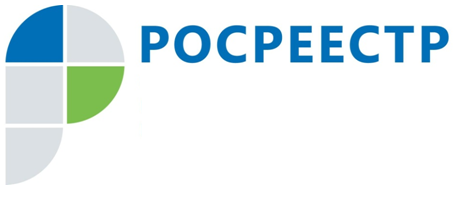 #РосреестрОбновлены формы выписок из Единого государственного реестра недвижимости	«Приказом Росреестра от 08.10.2021 № П/0458 "О внесении изменений в Приказ Росреестра от 4 сентября 2020 г. № П/0329 "Об утверждении форм выписок из Единого государственного реестра недвижимости, состава содержащихся в них сведений и порядка их заполнения, требований к формату документов, содержащих сведения Единого государственного реестра недвижимости и предоставляемых в электронном виде, а также об установлении иных видов предоставления сведений, содержащихся в Едином государственном реестре недвижимости" с 1 января 2023 года будет применяться новая форма выписки из ЕГРН об установленных в пользу отдельного лица ограничениях прав и (или) обременениях объекта недвижимости»: - прокомментировал заместитель руководителя Управления Росреестра по Чеченской Республике Мовсар Мустаев.	Приказом также обновлены формы иных выписок из ЕГРН, состав содержащихся в них сведений и порядок их заполнения, требования к формату документов, содержащих сведения из ЕГРН и предоставляемых в электронном виде.	В частности, документом установлено, что предоставление сведений из ЕГРН осуществляет ППК "Роскадастр" - в реквизитах форм выписок полное наименование органа регистрации прав заменено на полное наименование ППК "Роскадастр".	Настоящий приказ вступает в силу по истечении 10 дней после дня его официального опубликования, за исключением положений, для которых установлен иной срок вступления в силу.Заместитель руководителя Управления Росреестра по Чеченской РеспубликеА.Л. Шаипов